湖北警官学院乘车线路图面试地址：湖北警官学院北校区（武汉市硚口区古田地区南泥湾大道99号）一、在武昌火车站下车的考生： （三种乘车方案）1．乘坐地铁4号线，在洪山广场转地铁2号线，到循礼门转乘轻轨至古田三路站下车，在红绿灯处右拐步行至南泥湾大道99号（）, 到达湖北警官学院北校区。2．出站口乘坐10路公汽，到在武胜路泰合广场站下车（6站），步行至轻轨利济北路站（），乘坐1号轻轨到达古田三路站下车，余下路线同前。3．打的费用40元左右。二、在汉口火车站下车的考生：  （三种乘车方案）1．乘坐地铁2号线，到循礼门转乘轻轨至古田三路站下车，余下路线同前。2．步行至发展大道复兴二村站（）, 乘坐 741路公汽, 在解放大道古田三路站下车，余下路线同前。3．的士费用17元左右。三、从武汉火车站下车的考生：（两种乘车方案）1.乘坐地铁4号线，在洪山广场转地铁2号线，到循礼门转乘轻轨至古田三路站下车，余下路线同前。2.出站乘坐610路或551路公汽至汉口解放大道劳动街站下车，换乘615路或508路公汽至古田三路站下车，余下路线同前。四、市内公汽车站下车考生：乘车至汉口航空路，在解放大道航空路同济医院站乘坐 806路(或 546路, 548路, 512路, 508路, 615路, 621路, 505路, 523路, 46路, 2路), 在 解放大道古田三路站 下车，余下路线同前。五、从机场到的考生：最好选择乘坐的士，出机场高速上三环线，至古田二路下三环线，沿古田二路行至南泥湾大道左拐即可到达湖北警官学院北校区。学院位置地图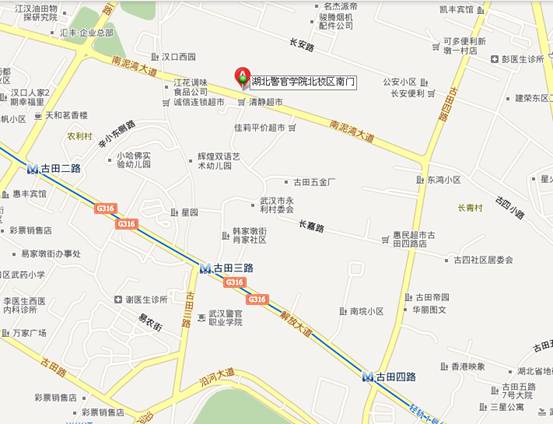 